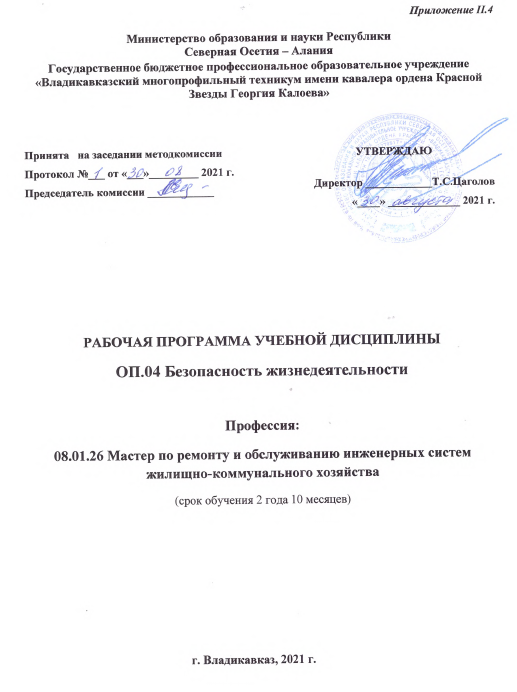 Приложение II.4Министерство образования и науки РеспубликиСеверная Осетия – АланияГосударственное бюджетное профессиональное образовательное учреждение«Владикавказский многопрофильный техникум имени кавалера ордена Красной Звезды Георгия Калоева»РАБОЧАЯ ПРОГРАММА УЧЕБНОЙ ДИСЦИПЛИНЫОП.04 Безопасность жизнедеятельностиПрофессия:08.01.26 Мастер по ремонту и обслуживанию инженерных систем жилищно-коммунального хозяйства(срок обучения 2 года 10 месяцев)г. Владикавказ, 2021 г.	Рабочая программа учебной дисциплины разработана на основе ФГОС СПО по профессии 08.01.26  Мастер по ремонту и обслуживанию инженерных систем жилищно-коммунального хозяйства,  входящей в состав укрупненной группы 08.00.00 Техника и технологии строительства и Примерной основной образовательной программы 08.01.26  Мастер по ремонту и обслуживанию инженерных систем жилищно-коммунального хозяйства, зарегистрированной в Федеральном реестре примерных образовательных программ СПО 31.03.2017 г., регистрационный номер: 08.01.26-170331Организация-разработчик: Государственное бюджетное профессиональное образовательное учреждение «Владикавказский многопрофильный техникум имени кавалера ордена Красной Звезды Георгия Калоева» РСО - Алания, г. ВладикавказРазработчики: Федулов Александр Викторович, преподаватель ГБПОУ ВМТ им. Г.Калоева г. Владикавказа РСО - АланияСОДЕРЖАНИЕ1. ОБЩАЯ ХАРАКТЕРИСТИКА РАБОЧЕЙ ПРОГРАММЫ УЧЕБНОЙ ДИСЦИПЛИНЫОП.04 Безопасность жизнедеятельности1.1. Место дисциплины в структуре основной профессиональной образовательной программы: учебная дисциплина «ОП.04 Безопасность жизнедеятельности» относится к общепрофессиональному циклу основной образовательной программы Учебная дисциплина имеет практическую направленность и имеет межпредметные связи с профессиональными модулями ПМ.01 Поддержание рабочего состояния оборудования систем водоснабжения, водоотведения, отопления объектов жилищно-коммунального хозяйства, ПМ.02 Поддержание рабочего состояния силовых и слаботочных систем зданий и сооружений, системыосвещения и осветительных сетей объектов жилищно-коммунального хозяйства»1.2. Цель и планируемые результаты освоения дисциплины:В рамках программы учебной дисциплины обучающимися осваиваются2.СТРУКТУРА И СОДЕРЖАНИЕ УЧЕБНОЙ ДИСЦИПЛИНЫ2.1. Объем учебной дисциплины и виды учебной работы2.2. Тематический план и содержание учебной дисциплины ОП.04 Безопасность жизнедеятельности3. УСЛОВИЯ РЕАЛИЗАЦИИ ПРОГРАММЫ УЧЕБНОЙ ДИСЦИПЛИНЫ3.1. Для реализации программы учебной дисциплины должны быть предусмотрены следующие специальные помещения:Кабинет«Безопасности жизнедеятельности», оснащенный оборудованием:рабочее место преподавателя;рабочие места обучающихся;техническими средствами обучения: мультимедийный компьютер; мультимедийный проектор; экран.3.2. Информационное обеспечение реализации программыДля реализации программы библиотечный фонд образовательной организации должен иметь печатные и/или электронные образовательные и информационные ресурсы, рекомендуемых для использования в образовательном процессе 3.2.1. Печатные издания1. Косолапова Н.В., Прокопенко Н.А., Побежимова Е.Л. Безопасность жизнедеятельности. ИЦ «Академия» 2015 с изменениями. 288 с.4. КОНТРОЛЬ И ОЦЕНКА РЕЗУЛЬТАТОВ ОСВОЕНИЯ УЧЕБНОЙ ДИСЦИПЛИНЫКонтроль и оценка результатов освоения дисциплины осуществляется преподавателем в процессе проведения тестирования, а также выполнения обучающимися индивидуальных заданийПринята   на заседании методкомиссииПротокол №___ от «___»_________ 2021 г.Председатель комиссии ____________          УТВЕРЖДАЮДиректор ____________Т.С.Цаголов«____» _____________ 2021 г.ОБЩАЯ ХАРАКТЕРИСТИКА РАБОЧЕЙ     ПРОГРАММЫ УЧЕБНОЙ ДИСЦИПЛИНЫ-----стр. 4СТРУКТУРА И СОДЕРЖАНИЕ УЧЕБНОЙ ДИСЦИПЛИНЫ-------стр.5УСЛОВИЯ РЕАЛИЗАЦИИ УЧЕБНОЙ ДИСЦИПЛИНЫ----стр. 8КОНТРОЛЬ И ОЦЕНКА РЕЗУЛЬТАТОВ ОСВОЕНИЯ УЧЕБНОЙ ДИСЦИПЛИНЫ-----стр.9Код ПК, ОКУменияЗнанияПК 1.1-1.3ПК 2.1-2.3ОК 01-10организовывать и проводить мероприятия по защите работающих и населения от негативных воздействий чрезвычайных ситуаций;  предпринимать профилактические меры для снижения уровня опасностей различного вида и их последствий в профессиональной деятельности и быту;  использовать средства индивидуальной и коллективной защиты от оружия массового поражения; применять первичные средства пожаротушения;  ориентироваться в перечне военно-учетных специальностей и самостоятельно определять среди них родственные полученной специальности;  применять профессиональные знания в ходе исполнения обязанностей военной службы на воинских должностях в соответствии с полученной специальностью;  владеть способами бесконфликтного общения и саморегуляции в повседневной деятельности и экстремальных условиях военной службы;  оказывать первую помощь пострадавшим.принципов обеспечения устойчивости объектов экономики, прогнозирования развития событий и оценки последствий при техногенных чрезвычайных ситуациях и стихийных явлениях, в том числе в условиях противодействия терроризму как серьезной угрозе национальной безопасности России;  основных видов потенциальных опасностей и их последствия в профессиональной деятельности и быту, принципы снижения вероятности их реализации;  основы военной службы и обороны государства;  задач и основных мероприятий гражданской обороны;  способов защиты населения от оружия массового поражения;  мер пожарной безопасности и правила безопасного поведения при пожарах;  организации и порядка призыва граждан на военную службу и поступления на неё в добровольном порядке;  основных видов вооружения, военной техники и специального снаряжения, состоящих на вооружении (оснащении) воинских подразделений, в которых имеются военно-учетные специальности, родственные специальностям СПО;  области применения получаемых профессиональных знаний при исполнении обязанностей военной службы;  порядка и правил оказания первой помощи пострадавшимВид учебной работыОбъем часовСуммарная учебная нагрузка во взаимодействии с преподавателем40Самостоятельная работа8Объем образовательной программы 48в том числе:в том числе:теоретическое обучение40лабораторные работы (если предусмотрено)-практические занятия (если предусмотрено)12контрольная работа-Самостоятельная работа 8Промежуточная аттестация в виде дифзачета2Наименование разделов и темСодержание учебного материала и формы организации деятельности обучающихсяОбъем в часахОсваиваемые элементы компетенцийРаздел 1.Чрезвычайные ситуации мирного времени и организация защиты от них24Тема 1.1. ВведениеСодержание учебного материала 2ОК 01-10ПК 1.1-1.3ПК 2.1-2.3Тема 1.1. Введение1.Цели и задачи дисциплины. Основные понятия и определения2ОК 01-10ПК 1.1-1.3ПК 2.1-2.3Тема 1.1. ВведениеВ том числе практических занятий и лабораторных работ Определяется при формировании рабочей программы*ОК 01-10ПК 1.1-1.3ПК 2.1-2.3Тема 1.2.ОрганизациягражданскойобороныСодержание учебного материала 8ОК 01-10ПК 1.1-1.3ПК 2.1-2.3Тема 1.2.Организациягражданскойобороны1. Виды оружия массового поражения8ОК 01-10ПК 1.1-1.3ПК 2.1-2.3Тема 1.2.Организациягражданскойобороны2.Средства защиты от оружия массового поражения8ОК 01-10ПК 1.1-1.3ПК 2.1-2.3Тема 1.2.Организациягражданскойобороны3. Правила поведения и действия людей в зонах радиоактивного, химическогозаражения и в очаге биологического пораженияОК 01-10ПК 1.1-1.3ПК 2.1-2.3Тема 1.2.ОрганизациягражданскойобороныВ том числе практических занятий и лабораторных работ 2ОК 01-10ПК 1.1-1.3ПК 2.1-2.3Тема 1.2.Организациягражданскойобороны1.Практическое занятие «Отработка нормативов по надевания противогаза и ОЗК»2ОК 01-10ПК 1.1-1.3ПК 2.1-2.3Тема 1.2.ОрганизациягражданскойобороныТематика самостоятельных работ*ОК 01-10ПК 1.1-1.3ПК 2.1-2.3Тема 1.3 Чрезвычайные ситуации мирного времени и защита от нихСодержание учебного материала 4ОК 01-10ПК 1.1-1.3ПК 2.1-2.3Тема 1.3 Чрезвычайные ситуации мирного времени и защита от них1.Стихийные бедствия, характерные для территории страны и региона, причины их возникновения, характер протекания, последствия. Поражающие факторы источников ЧС природного характера.4ОК 01-10ПК 1.1-1.3ПК 2.1-2.3Тема 1.3 Чрезвычайные ситуации мирного времени и защита от них2.Краткая характеристика наиболее вероятных для данной местности и района проживания ЧС природного и техногенного характера. 4ОК 01-10ПК 1.1-1.3ПК 2.1-2.3Тема 1.3 Чрезвычайные ситуации мирного времени и защита от нихВ том числе практических занятий и лабораторных работ*ОК 01-10ПК 1.1-1.3ПК 2.1-2.3Тема 1.3 Чрезвычайные ситуации мирного времени и защита от нихНе предусмотрено*ОК 01-10ПК 1.1-1.3ПК 2.1-2.3Тема 1.3 Чрезвычайные ситуации мирного времени и защита от нихСамостоятельная работы*ОК 01-10ПК 1.1-1.3ПК 2.1-2.3Тема 1.4 Защита населенияи территорий приавариях(катастрофах) натранспортеСодержание учебного материала 2ОК 01-10ПК 1.1-1.3ПК 2.1-2.3Тема 1.4 Защита населенияи территорий приавариях(катастрофах) натранспортеЗащита(катастрофах) при автомобильных и железнодорожных авариях). на воздушном и водном транспорте.2ОК 01-10ПК 1.1-1.3ПК 2.1-2.3Тема 1.4 Защита населенияи территорий приавариях(катастрофах) натранспортеВ том числе практических занятий и лабораторных работОК 01-10ПК 1.1-1.3ПК 2.1-2.3Тема 1.4 Защита населенияи территорий приавариях(катастрофах) натранспортеНе предусмотрено*ОК 01-10ПК 1.1-1.3ПК 2.1-2.3Тема 1.4 Защита населенияи территорий приавариях(катастрофах) натранспортеТематика самостоятельных работ (при наличии указывается тематика заданий)-ОК 01-10ПК 1.1-1.3ПК 2.1-2.3Тема 1.5Защита населенияи территорий приавариях(катастрофах) напроизводственныхобъектахСодержание учебного материала 6ОК 01-10ПК 1.1-1.3ПК 2.1-2.3Тема 1.5Защита населенияи территорий приавариях(катастрофах) напроизводственныхобъектах1.Защита при авариях (катастрофах) на взрывоопасных и пожароопасных объектах.6ОК 01-10ПК 1.1-1.3ПК 2.1-2.3Тема 1.5Защита населенияи территорий приавариях(катастрофах) напроизводственныхобъектах2. Защита при авариях (катастрофах) на химически и радиационно-опасных объектах6ОК 01-10ПК 1.1-1.3ПК 2.1-2.3Тема 1.5Защита населенияи территорий приавариях(катастрофах) напроизводственныхобъектахВ том числе практических занятий и лабораторных работ 4ОК 01-10ПК 1.1-1.3ПК 2.1-2.3Тема 1.5Защита населенияи территорий приавариях(катастрофах) напроизводственныхобъектах1.Практическое занятие «Действия учащихся при обнаружении взрывчатых устройств, получении угрозы по телефону, при захвате в заложники»2ОК 01-10ПК 1.1-1.3ПК 2.1-2.3Тема 1.5Защита населенияи территорий приавариях(катастрофах) напроизводственныхобъектах2.Практическое занятие «Отработка порядка и правил действий при пожаре с использованием первичных средств пожаротушения и эвакуации учащихся»2ОК 01-10ПК 1.1-1.3ПК 2.1-2.3Тема 1.5Защита населенияи территорий приавариях(катастрофах) напроизводственныхобъектахТематика самостоятельных работ обучающихся *ОК 01-10ПК 1.1-1.3ПК 2.1-2.3Тема 1.6. Потенциальные опасности и их последствия в профессиональной деятельностиСодержание учебного материала 4ОК 01-10ПК 1.1-1.3ПК 2.1-2.3Тема 1.6. Потенциальные опасности и их последствия в профессиональной деятельности1.Общие сведения об опасностях4ОК 01-10ПК 1.1-1.3ПК 2.1-2.3Тема 1.6. Потенциальные опасности и их последствия в профессиональной деятельности2.Последствия опасностей в профессиональной деятельности и в быту4ОК 01-10ПК 1.1-1.3ПК 2.1-2.3Тема 1.6. Потенциальные опасности и их последствия в профессиональной деятельностиВ том числе практических занятий и лабораторных работ*ОК 01-10ПК 1.1-1.3ПК 2.1-2.3Тема 1.6. Потенциальные опасности и их последствия в профессиональной деятельностиНе предусмотрено*ОК 01-10ПК 1.1-1.3ПК 2.1-2.3Тема 1.6. Потенциальные опасности и их последствия в профессиональной деятельностиТематика самостоятельных работ обучающихся 4ОК 01-10ПК 1.1-1.3ПК 2.1-2.3Раздел 2. Основы военной службыРаздел 2. Основы военной службы8ОК 01-10ПК 1.1-1.3ПК 2.1-2.3Тема 2.1.ВооружённыеСилы России насовременномэтапеСодержание учебного материала4ОК 01-10ПК 1.1-1.3ПК 2.1-2.3Тема 2.1.ВооружённыеСилы России насовременномэтапе1. Состав и организационная структура Вооружённых Сил. Виды Вооружённых Сил и рода войск. 4ОК 01-10ПК 1.1-1.3ПК 2.1-2.3Тема 2.1.ВооружённыеСилы России насовременномэтапеВ том числе практических занятий и лабораторных работ4ОК 01-10ПК 1.1-1.3ПК 2.1-2.3Тема 2.1.ВооружённыеСилы России насовременномэтапе1.Практическое занятие «Разборка, сборка АК – 74»2ОК 01-10ПК 1.1-1.3ПК 2.1-2.3Тема 2.1.ВооружённыеСилы России насовременномэтапе2.Практическое занятие «Строевая подготовка»2ОК 01-10ПК 1.1-1.3ПК 2.1-2.3Тема 2.1.ВооружённыеСилы России насовременномэтапеТематика самостоятельных работ обучающихся *ОК 01-10ПК 1.1-1.3ПК 2.1-2.3Раздел 3. Основы медицинской помощиРаздел 3. Основы медицинской помощиТема 3.1. Правила оказания первой помощиСодержание учебного материала4ОК 01-10ПК 1.1-1.3ПК 2.1-2.3Тема 3.1. Правила оказания первой помощи1.Основы оказания первой помощи4ОК 01-10ПК 1.1-1.3ПК 2.1-2.3Тема 3.1. Правила оказания первой помощиТематика практических занятий и лабораторных работ2ОК 01-10ПК 1.1-1.3ПК 2.1-2.3Тема 3.1. Правила оказания первой помощи1.Практическое занятие «Основы оказания первой помощи»2ОК 01-10ПК 1.1-1.3ПК 2.1-2.3Тема 3.1. Правила оказания первой помощиТематика самостоятельных работ обучающихся 4ОК 01-10ПК 1.1-1.3ПК 2.1-2.3 Промежуточная аттестация Промежуточная аттестация2ВсегоВсего48Результаты обученияКритерии оценкиМетоды оценкиУмения: Умения: Умения: организовывать и проводить мероприятия по защите работающих и населения от негативных воздействий чрезвычайных ситуаций; предпринимать профилактические меры для снижения уровня опасностей различного вида и их последствий в профессиональной деятельности и быту; использовать средства индивидуальной и коллективной защиты от оружия массового поражения; применять первичные средства пожаротушения; ориентироваться в перечне военно-учетных специальностей и самостоятельно определять среди них родственные полученной специальности; применять профессиональные знания в ходе исполнения обязанностей военной службы на воинских должностях в соответствии с полученной специальностью; владеть способами бесконфликтного общения и саморегуляции в повседневной деятельности и экстремальных условиях военной службы; оказывать первую помощь пострадавшимКоличество правильных ответов, правильно выполненных заданий90 ÷ 100 % правильных ответов –5 (отлично)80 ÷ 89 % правильных ответов –4 (хорошо)70 ÷ 79%  правильных ответов –3(удовлетворительно)менее 70% правильных ответов –2 (не удовлетворительноДемонстрация  умения использовать средства индивидуальной защиты и оценка правильности их применения;решение ситуационных задач по использованию средств коллективной защиты;тестирование, устный опрос.Наблюдение в процессе теоретических и практических занятийЗнания: Знания: Знания: принципы обеспечения устойчивости объектов экономики, прогнозирования развития событий и оценки последствий при техногенных чрезвычайных ситуациях и стихийных явлениях, в том числе в условиях противодействия терроризму как серьезной угрозе национальной безопасности России; основные виды потенциальных опасностей и их последствия в профессиональной деятельности и быту, принципы снижения вероятности их реализации; основы военной службы и обороны государства; задачи и основные мероприятия гражданской обороны; способы защиты населения от оружия массового поражения; меры пожарной безопасности и правила безопасного поведения при пожарах; организацию и порядок призыва граждан на военную службу и поступления на нее в добровольном порядке; основные виды вооружения, военной техники и специального снаряжения, состоящих на вооружении (оснащении) воинских подразделений, в которых имеются военно-учетные специальности, родственные специальностям СПО; область применения получаемых профессиональных знаний при исполнении обязанностей военной службы; порядок и правила оказания первой помощи пострадавшим Количество правильных ответов, правильно выполненных заданийУстный опрос, тестирование, оценка правильности выполнения самостоятельной внеаудиторной работы